FÍSICA      GRADO 7- 1 Y   7 -2flujo de carga por unidad de tiempo que recorre un material.Corriente eléctrica     b. ley de ohm     c. circuito eléctrico   d. resistenciaRESPUESTA Aes toda oposición que encuentra la corriente a su paso por un circuito eléctrico cerrado, atenuando o frenando el libre flujo de circulación de las cargas eléctricasCorriente eléctrica     b. ley de ohm     c. circuito eléctrico   d. resistenciaRESPUESTA DEl flujo de corriente que circula por un circuito eléctrico cerrado, es directamente proporcional a voltaje aplicado, e inversamente proporcional a la resistencia de la carga que tiene conectadaa. Corriente eléctrica     b. ley de ohm     c. circuito eléctrico   d. resistenciaRESPUESTA Bes un conjunto de elementos que unidos de forma adecuada permiten el paso de electrones.a. Corriente eléctrica     b. ley de ohm     c. circuito eléctrico   d. resistenciaRESPUESTA C uno de estos no hace parte de un circuito eléctrico a.  generador      b .hilo conductor.  C. voltaje    d. receptor     RESUESTA Cpor ellas pasa exactamente la misma corriente es equivalente: Req = R1 + R2. a. resistencia en paralelo      b. ley de ohm     c. resistencia en serie  d. resistencia mixtaRESUESTA C si sobre los terminales correspondientes de éstas se establece un mismo voltaje. Equivalente Req = (R1× R2)/(R1+R2).a. resistencia en paralelo      b. ley de ohm     c. resistencia en serie    d. resistencia mixtaRESUESTA  A calcular el total de estas resistencias. con procedimiento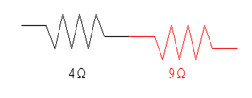 36	ohm	      B. 2.7 ohm	C. 5  ohm	D. 13 ohmRESPUESTA D	                 Calcular el total de estas resistencias  con procedimiento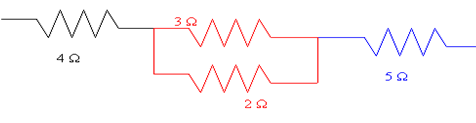 15	ohm	      B. 10.2   ohm	C14  ohm	D. 27  ohmRESPUESTA  B Realiza  los siguientes ejerciciosUn compuesto tiene un voltaje de  500 voltios y 14 amperios  de  corriente (i)calcular  la resistencia  R = V/ i 35.71  V*A		B.  7000  V*A         C. 514  V*A		D.  71.35  V*ARESPUESTA AUn compuesto tiene un voltaje de  456 voltios y la resistencia  R    de  12 OHM  calcular  la corriente eléctrica    i = V/R58  V*ohm			B.  7000  V*ohm       C. 38  V*ohm		D. 5472 V*ohmRESPUESTA  CUn compuesto tiene una  corriente eléctrica de  6 AMP  y la resistencia  ®  de  12 OHM  calcular  el voltaje     V=  R  *   i 2  A*ohm			B.  O.5  A*ohm       C. 38  A*ohm		D. 72 A*ohmRESPUESTA Ddeterminar el valor de la energía  de un televisor que presenta 0.125 kw,  si el precio del kilovatios  es de 236 y el televisor esta  prendido por 14 horas.341    		B.  218.75          C. 413 		D.   43RESPUESTA  Ces aquella energía que puede obtenerse mediante el aprovechamiento del calor del interior de la TierraEÓLICA	B. GEOTERMICA	   C. MAREOMOTRIZ 	D. SOLAR	RESPUESTA  Bes la que se obtiene aprovechando las mareas, mediante su acoplamiento a un alternadorEÓLICA	B. GEOTERMICA	   C. MAREOMOTRIZ 	D. SOLAR	RESPUESTA  CTECNOLOGÍA      GRADO 7-2Es un conjunto de elementos simples dispuestos de forma tal que permite soportar, sin romperse  o tras partes del sistema o mecanismo ESTRUCTURA       B. COLUMNA	C. PERFILES	 D. VIGASRESPUESTA A Es una barra apoyada verticalmente, cuya función es la de soportar cargas o el peso de otras partes de la estructura.ESTRUCTURA       B. COLUMNA	C. PILARES         D. VIGASRESPUESTA C Es una pieza o barra horizontal, con una determinada forma en función del esfuerzo que soporta. Forma parte de los forjados de las construcciones. Están sometidas a esfuerzos de flexión.ESTRUCTURA       B. COLUMNA	C. PILARES         D. VIGASRESPUESTA DVan a soportar los esfuerzos en toda su longitud, de forma que reparten las cargas. Los materiales de los que están construidos son variados: la piedra, de fábrica de ladrillos, ESTRUCTURA       B. MURO	C. PILARES         D.ARCOSRESPUESTA BEs el elemento constructivo de directriz en forma curvada o poligonal, que salva el espacio abierto entre dos pilares o muros Constituido por clave, estribo y dovelas.TIRANTE     B. MURO	C. PILARES         D.ARCOSRESPUESTA DEs un elemento constructivo que está sometido principalmente a esfuerzos de tracción. Otras denominaciones que recibe según las aplicaciones son: riostra, cable, tornapunta y tensorTIRANTE     B. MURO          	C. PILARES         D.PUENTE RESPUESTA AConstruidos con madera, piedra, acero, acero, hormigón, por la función que cumple se divide en pasarela, viaducto, acueducto, por el tipo de material con el que  se ha construido viga,TIRANTE     B. MURO          	C. PILARES         D.PUENTE RESPUESTA Destructuras  que todas han sido   construido el hombre.OSEAS    B. ARTIFICIALES        	C. NATURALES        D.PUENTE RESPUESTA Bestructuras en función de su utilidad o situación, excepto  MOVILES      B. MURO          	C. PILARES         D.PUENTE RESPUESTA ALas estructuras variados  se encuentra el angular, perfil en U , perfil en T, cuadrada, tubular, perfil en H, muy utilizados en el sector industrial,, se emplean usualmente en acero y aluminioESTRUCTURA       B. COLUMNA	C. PERFILES	 D. VIGASRESPUESTA C MATEMÁTICAS      GRADO 6-2 el numero decimal 18  convertido en binario es10010      B. 10101 	C.10111	 D. 101011RESPUESTA Ael numero binario 110001 en base 2    convertido en decimal es39      B. 52 	C.49	 D. 36RESPUESTA Cel número 1706 en romanos es MDCVI		B. MDCCVI		C. MCCVI		D. MDLCVIRESPUESTA BEl  numero romano LXXVIICDLXXXII7482	  B.70482        	C.77842	   D. 77.482RESPUESTA DLa cantidad de dígitos de un numero decimal es de 9		B. 8	      C.10	D. 5RESPUESTA Cel número 537 en notación polinómica es 500 + 300+ 700       B. 500  +  30  + 7       C. 5000 +300 + 7    D. 700 +30+ 5RESPUESTA  Bla notación exponencial  de 3658(3 x 104) (6 x 103) (5x102)(8x101)		C. (3 x 104) (6 x 103) (5x102)(8x100)	(3 x 105) (6 x 104) (5x103)(8x102)		D. (3 x 103) (6 x 102) (5x101)(8x100)	RESPUESTA DLa notación según la posición de la cifra 5374005CM  + 3DM + 7UM + 4C			C. 5UM + 3C + 7D + 4U5Dm  + 3Um + 7CM + 4DM		D. 5CM  + 3DM + 7UM + 4C+ 0D + 0U 	RESPUESTA Ael área de un rectángulo  de base 3  y altura 5 cm es: 8 CM         B. 7.5 CM           C. 15 CM          D. 4CM RESPUESTA CEL PERIMETRO DE UN CUADRADO  DE 5CM DE LADO ES 4CM         B. 20 CM           C. 15 CM          D. 14CM RESPUESTA BQUÍMICA      GRADO 6-2Propiedades  que no permiten diferenciar  una sustancia de otra clase se denominanExtrínsecas   b. intrínsecas     c. organolépticas      d. físicaRESPUESTA  APropiedades  que permiten diferenciar  una sustancia de otra clase se denominanExtrínsecas   b. intrínsecas     c. organolépticas      d. físicaRESPUESTA  Bpropiedades que pueden diferenciarse  sin que ocurra cambios en la composición de la materiaExtrínsecas   b. intrínsecas     c. organolépticas      d. físicaRESPUESTA  Dpropiedades que pueden diferenciarse a través de os sentidosquímicas   b. especificas    c. organolépticas      d. físicaRESPUESTA  CUna de ellas no  hace parte de las propiedades generales o extrínsecasMaleabilidad       b. forma      c. masa        d. volumenRESPUESTA  AUna de ellas no es una propiedad especifica o intrínseca Sabor    b.  densidad  c.  dureza      d. tamañoRESPUESTA Dla materia pasa de estado sólido a estado líquido, se funde, punto de ebullición     b. punto de fusión     c. solubilidad   d. mezclaRESPUESTA  B  es la capacidad que tiene una sustancia pura, a determinada temperatura de disolverse en otras y formar soluciones saturadas.punto de ebullición     b. punto de fusión     c. solubilidad   d. mezclaRESPUESTA  Cal resultado de la combinación de varias sustancias puras, y es posible la separación de éstas mediante procedimientos físicospunto de ebullición     b. punto de fusión     c. solubilidad   d. mezclaRESPUESTA D aquella en la que los componentes se pueden distinguir a simple vista .por ejemplo, aceite en agua. Presenta varias fases. Mezcla heterogénea     b. mezcla homogénea   c. mezcla saturada  d. mezcla insoluble RESPUESTA  AQUÍMICA     GRADO 10Técnica para equilibrar los elementos metálicos, no metálicos, hidrógenos y por ultimo oxígenos es propio de Balanceo por tanteo    b. balanceo  por oxido – reducción   c. estequiometriaRESPUESTA  Aes la perdida de electrones acompañada  de un aumento  en el numero de valencia  reducción     b. oxidación         c.   agente oxidante        d. agente reducidoRESPUESTA Bes la ganancia  de electrones acompañada  de una disminución   en el numero de valencia reducción     b. oxidación         c.   agente oxidante        d. agente reducidoRESPUESTA Aes el elemento o compuesto que capta electrones para reducirsereducción     b. oxidación         c.   agente oxidante        d. agente reducidoRESPUESTA Cpara balancear por tanteo la siguiente ecuación      H2    +   N2         NH3    los números  son.3,2,1              b. 2,3,1             c.  1,2,3            d. 3,1,2RESPUESTA DEl la ecuación  KClO3 + KI  +  H2O          KCl    +  I2  +  KOH   el  elemento que varía aumentando el número de oxidación es : K (potasio)        b.  I  (yodo)       c. H (hidrogeno)     d. Cl (cloro )   RESPUESTA BEl la ecuación  KClO3 + KI  +  H2O          KCl    +  I2  +  KOH   el  elemento que varía disminuyendo  el número de oxidación es : K (potasio)        b.  I  (yodo)       c. Cl (cloro)     d. O (oxigeno)   RESPUESTA  CEl la ecuación  KClO3 + KI  +  H2O          KCl    +  I2  +  KOH   la cantidad de electrones  que varía disminuyendo  el número de oxidación es de 6          b. 4           c. 1            d. 2RESPUESTA AEl la ecuación  KClO3 + KI  +  H2O          KCl    +  I2  +  KOH   la cantidad de electrones  que varía aumentando   el número de oxidación es de 6          b. 4           c. 1            d. 2RESPUESTA CEl la ecuación  KClO3 + KI  +  H2O          KCl    +  I2  +  KOH   los números con los que termina el balanceo es : 6,1, 3,1,6,3       b. 1,6,3,1,3,6       c. 3,1,6,1,3,6     d.  1,6, 1,3, 6,3RESPUESTA BQUÍMICA     Grado 11Las reacciones de alquenos y alquinos   son las siguientes excepto:Halogenación   b. combustión    c. hidratación      d. hidrohalogenaciónRESPUESTA BLa formula general de  alquenos  CnH2n   cuando  n vale   4 es C4H8          b.  C4H6          c. C4H2        d. C4H10RESPUESTA ALa formula general de  alquInos  CnH2n-2   cuando  n vale   4 es C4H8          b.  C4H6          c. C4H2        d. C4H10RESPUESTA BEl numero de isómeros de  el hexeno y el hexino es:  2             b.  4               c.  3            d. 4RESPUESTA  CEl  nombre de la estructura   CH3  -   CH=   C   -    CH  -  CH2  - CH   -    CH2   -  CH3                                                                       Br        CH3              CH2-CH3   3 bromo – 4 etil- 6 metil 2- octeno3 bromo -   4 etil – 6 metil – octeno3 bromo – 4 metil – 6 etil – 3 octeno3 bromo  - 4 metil -  6 etil- 2 octenoRESPUESTA D CH2 =CH – CH2 –CH3   +    H2                          CH3-  CH2 – CH2 –CH3   es  una reacción de Hidrohalogenación             b. hidrogenación           c. hidratación    d. HalogenaciónRESPUESTA B La reacción    CH3 - CH =CH – CH2 –CH3   +  HCl                           forma un 3 cloro pentano2 cloro pentano3 cloro penteno2 cloro pentenoRESPUESTA A CH3 – CH2 -   CH =  CH  -  CH2 -  CH3   +     HBr                           es  una reacción de Hidrohalogenación             b. hidrogenación           c. hidratación    d. HalogenaciónRESPUESTA A  CH2 =CH2   +   I2                              forma un  2 yodoetano1,2 Yodoetano1,2 diyodoetano1,2 diyodoetenoRESPUESTA C CH3 – CH2 - CH =CH – CH2 –CH3   +   HOH                             forma  un AlcanoHalogenuro de AlcanoDihalogenuro de alcanoAlcoholRESPUESTA DARCHIVÍSTICA    GRADO 11Entre las generalidades de la documentación cuando se habla de  que la administración documental permite el establecimiento de políticas, la definición de normas y la toma de decisiones que facilitan la gestión de las organizaciones se refiere  a.Conceptualización   b. fin de la administración     c. función      d. objetivoRespuesta AEntre las funciones de la administración documental tenemos exceptoControl    b. mantenimiento   c. almacenamiento    d. agilidadRespuesta DHacen  parte del control  exceptoRecibo de documentos    b. despacho de documentos  c. información   d. préstamoRespuesta CHacen parte del almacenamiento de documentos exceptoDeposito de archivo     b. Acervo     c. transferencias  d. organización documentalRespuesta BEl expurgo  hace parte de: Descarte de documentos    b. mantenimiento     c. control   recuperación de la informaciónRespuesta ALas agrupaciones documentales hacen parte de Descarte de documentos    b. mantenimiento     c. control   recuperación de la informaciónRespuesta DLa cantidad de procesos para el desarrollo de las unidades de  correspondencia en cada ciclo vital  son:  5           b. 6         c. 8       d. 10Respuesta CGeneración de documentos de las instituciones en cumplimiento de sus funciones es :Tramite   b. producción    c. conservación      d. recepciónRespuesta BConjunto de operaciones de verificación y control de una institución debe realizar para la admisión de documentos que son remitidos Tramite   b. producción    c. conservación      d. recepciónRespuesta D Asignación  de un numero consecutivo a los documentos en los términos establecidos en el artículo  2 de AGN de 060 acuerdo  2001 con fecha, hora recibo.Radicación       b. producción    c. distribución      d. recepciónRespuesta AActividades tendientes a garantizar que los documentos lleguen a su destinatarioRadicación       b. producción    c. distribución      d. recepciónRespuesta CCurso del documento desde la su producción o recepción hasta el cumplimiento  de su función administrativaTramite   b. producción    c. conservación      d. recepciónRespuesta AConjunto de acciones orientadas a la clasificación, ordenación, descripción de los documentos de una institución, como parte integral de los procesos archivísticos.Radicación       b. ordenación   c. distribución      d. organizaciónRespuesta DUbicación física de los documentos dentro de las respectivas series en orden previamente acordado. A .Radicación       b. ordenación   c. descripción    d. organizaciónRespuesta B.Es el proceso de análisis de los documentos de archivo  o de sus agrupaciones , que permiten identificar ,localizar, recuperar para la gestión  o la investigación.A .Radicación       b. ordenación   c. descripción    d. organizaciónRespuesta C